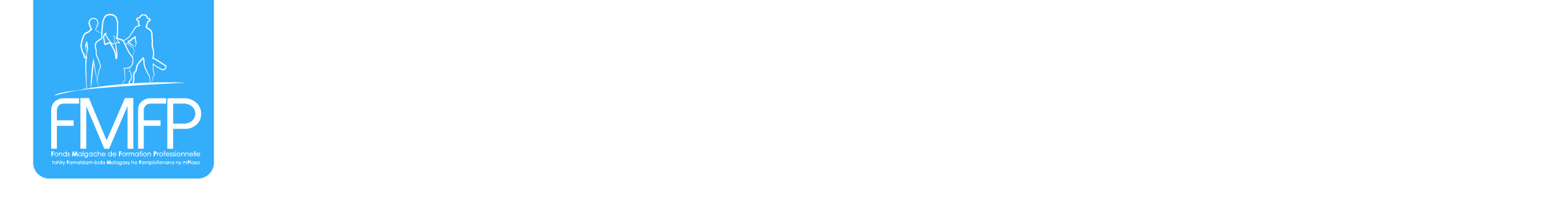 CONTEXTE SOCIOECONOMIQUE DE LA DEMANDE         1. Nouveaux marchés                                                                            4. Forte mutation technologique         2. Très fort climat concurrentiel                                                             5. Autres (veuillez préciser) :         3. Nouvelles orientations sectorielle  				CONTEXTE DU PROJETOBJECTIFS DU PROJETTYPE DE FORMATION    En situation de travail                                                   En centre de formation interne     En centre de formation externe                                  En alternance (Mixte)ANNEXES (Veuillez-vous assurer que toutes les annexes requises sont fournies)   Annexe 1 :  Lettre de mandat (canevas disponible)  Annexe 2a. Cahier des charges de la formation en présentielle (canevas disponible)  Annexe 2b :  cahier de charge de formation à distance  (canevas disponible)  Annexe 3a : Budget _ formation en présentielle (canevas disponible)   Annexe 3b : Budget _ formation à distance (canevas disponible)   Annexe 4 : Lettre de demande de financement (canevas disponible)   Annexe 5: Déclaration d’intégrité (canevas disponible)   Annexe 6 : Plaquette de présentation (canevas disponible)   Annexe 7 : Lettre d’engagement d’embauche pour la formation pré emploi (si applicable) (canevas disponible)   Annexe 8 : CV du/ des formateur(s)  Annexe 9 :  Avis de débit du paiement de la cotisation, fourni par les entreprises ou récépissé de versementINTITULE DE PROJET : INTITULE DE PROJET : INTITULE DE PROJET : INTITULE DE PROJET : INTITULE DE PROJET : PORTEUR DU PROJETPORTEUR DU PROJETPORTEUR DU PROJETPORTEUR DU PROJETPORTEUR DU PROJETNom/Raison sociale (Entreprise 1)N° identifiant CNAPS 1N° identifiant CNAPS 1Adresse complèteNombre de salariésNombre de salariésMailTéléphone entreprise (Fixe/GSM)Téléphone entreprise (Fixe/GSM)Personne de contact mandaté par l’entreprise (Nom et prénoms)Titre Titre Personne de contact mandaté par l’entreprise (Nom et prénoms)ContactContactSignataire du contrat (Nom et Prénoms)Qualité Qualité Secteur d’activités  Textile habillement et Accessoire (THA)          Tourisme Hôtellerie Restauration (THR) Développement rural (DR)                                TIC  BTP-Ressources Stratégique (BTP/RS)Multisectoriel :   Finances         Transport        Education        Santé          Autres  Textile habillement et Accessoire (THA)          Tourisme Hôtellerie Restauration (THR) Développement rural (DR)                                TIC  BTP-Ressources Stratégique (BTP/RS)Multisectoriel :   Finances         Transport        Education        Santé          Autres  Textile habillement et Accessoire (THA)          Tourisme Hôtellerie Restauration (THR) Développement rural (DR)                                TIC  BTP-Ressources Stratégique (BTP/RS)Multisectoriel :   Finances         Transport        Education        Santé          Autres  Textile habillement et Accessoire (THA)          Tourisme Hôtellerie Restauration (THR) Développement rural (DR)                                TIC  BTP-Ressources Stratégique (BTP/RS)Multisectoriel :   Finances         Transport        Education        Santé          Autres Partenaires associésNom et raison socialeNom et raison socialeN° identifiant CNAPSNombre de salariésEntreprise 2Entreprise 3Décrire brièvement en quoi le projet répond aux priorités sectorielles (300 mots max)   1. Acquisition de nouvelles machines ou mise en place d’un nouveau système 4. Nouvelles règlementations ou standards à appliquer / à respecter 7. Exigences des clients et du marché 2. Restructuration organisationnelle 5. Travaux d’extension 8. Nouveau projet nécessitant un renforcement de compétences des salariés impliqués 3. Préparation de certification 6. Non maitrise des techniques, processus, … 9. Comportement non adapté vs valeurs de l’entreprise 10. Déploiement dans un nouveau site 11. Autres (veuillez préciser) : Pour les bénéficiaires         En termes de compétence technique        En termes de compétence techniqueEn 	En termes de comportementEn 	En termes de comportementEn 	En termes de comportementPour les entreprises Effets sur activité/ performance des salariés Meilleure organisation de travail Meilleure organisation de travail Amélioration de la productivité Autres (préciser)Pour le secteur(Se référer au contexte de la demande et des priorités sectorielles)(Se référer au contexte de la demande et des priorités sectorielles)(Se référer au contexte de la demande et des priorités sectorielles)(Se référer au contexte de la demande et des priorités sectorielles)(Se référer au contexte de la demande et des priorités sectorielles)1.	5. FORMATION  1.	5. FORMATION  1.	5. FORMATION  1.	5. FORMATION  1.	5. FORMATION  1.	5. FORMATION  1.	5. FORMATION  1.	5. FORMATION  1.	5. FORMATION  1.	5. FORMATION  Identification des besoins communs de compétences des entreprises concernéesIdentification des besoins communs de compétences des entreprises concernées        Décrire brièvement les besoins en compétence et de formation commun aux entreprises associées (exemple : qualification des techniciens de chantiers en conduite d’engins, compétences en management d’équipe pour les chefs de chantiers, etc.)        Décrire brièvement les besoins en compétence et de formation commun aux entreprises associées (exemple : qualification des techniciens de chantiers en conduite d’engins, compétences en management d’équipe pour les chefs de chantiers, etc.)        Décrire brièvement les besoins en compétence et de formation commun aux entreprises associées (exemple : qualification des techniciens de chantiers en conduite d’engins, compétences en management d’équipe pour les chefs de chantiers, etc.)        Décrire brièvement les besoins en compétence et de formation commun aux entreprises associées (exemple : qualification des techniciens de chantiers en conduite d’engins, compétences en management d’équipe pour les chefs de chantiers, etc.)        Décrire brièvement les besoins en compétence et de formation commun aux entreprises associées (exemple : qualification des techniciens de chantiers en conduite d’engins, compétences en management d’équipe pour les chefs de chantiers, etc.)        Décrire brièvement les besoins en compétence et de formation commun aux entreprises associées (exemple : qualification des techniciens de chantiers en conduite d’engins, compétences en management d’équipe pour les chefs de chantiers, etc.)        Décrire brièvement les besoins en compétence et de formation commun aux entreprises associées (exemple : qualification des techniciens de chantiers en conduite d’engins, compétences en management d’équipe pour les chefs de chantiers, etc.)        Décrire brièvement les besoins en compétence et de formation commun aux entreprises associées (exemple : qualification des techniciens de chantiers en conduite d’engins, compétences en management d’équipe pour les chefs de chantiers, etc.)Intitulé de la formation/projetIntitulé de la formation/projetLieu de la formation Lieu de la formation Courte description de la formation (300 mots max)Courte description de la formation (300 mots max)(Exemple, la formation consiste à …, et sera organisée comme telle ...)(Exemple, la formation consiste à …, et sera organisée comme telle ...)(Exemple, la formation consiste à …, et sera organisée comme telle ...)(Exemple, la formation consiste à …, et sera organisée comme telle ...)(Exemple, la formation consiste à …, et sera organisée comme telle ...)(Exemple, la formation consiste à …, et sera organisée comme telle ...)(Exemple, la formation consiste à …, et sera organisée comme telle ...)(Exemple, la formation consiste à …, et sera organisée comme telle ...)Modalité de reconnaissance Modalité de reconnaissance   Attestation           Certificat          Diplôme                Autres :   Attestation           Certificat          Diplôme                Autres :   Attestation           Certificat          Diplôme                Autres :   Attestation           Certificat          Diplôme                Autres :   Attestation           Certificat          Diplôme                Autres :   Attestation           Certificat          Diplôme                Autres :   Attestation           Certificat          Diplôme                Autres :   Attestation           Certificat          Diplôme                Autres : 6. BENEFICIAIRES 6. BENEFICIAIRES 6. BENEFICIAIRES 6. BENEFICIAIRES 6. BENEFICIAIRES 6. BENEFICIAIRES 6. BENEFICIAIRES 6. BENEFICIAIRES 6. BENEFICIAIRES 6. BENEFICIAIRES 5.1. FORMATION CONTINUE (FPC)5.1. FORMATION CONTINUE (FPC)5.1. FORMATION CONTINUE (FPC)5.1. FORMATION CONTINUE (FPC)5.1. FORMATION CONTINUE (FPC)5.2. FORMATION PRE-EMPLOI (FPE)5.2. FORMATION PRE-EMPLOI (FPE)5.2. FORMATION PRE-EMPLOI (FPE)5.2. FORMATION PRE-EMPLOI (FPE)HommeHommeFemmeTotalHommeFemmeTotalCadres supérieursJeunes 18- 35 ansCadres intermédiairesAdultesOuvriers Professionnels (OP)TOTALOuvriers Spécialisés (OS)5.3. LIEU DE TRAVAIL DES FORMES5.3. LIEU DE TRAVAIL DES FORMES5.3. LIEU DE TRAVAIL DES FORMES5.3. LIEU DE TRAVAIL DES FORMESAutres 5.3. LIEU DE TRAVAIL DES FORMES5.3. LIEU DE TRAVAIL DES FORMES5.3. LIEU DE TRAVAIL DES FORMES5.3. LIEU DE TRAVAIL DES FORMESTOTAL5.3. LIEU DE TRAVAIL DES FORMES5.3. LIEU DE TRAVAIL DES FORMES5.3. LIEU DE TRAVAIL DES FORMES5.3. LIEU DE TRAVAIL DES FORMESJeunes 18-35 ans (obligatoires)5.3. LIEU DE TRAVAIL DES FORMES5.3. LIEU DE TRAVAIL DES FORMES5.3. LIEU DE TRAVAIL DES FORMES5.3. LIEU DE TRAVAIL DES FORMES8. DUREE ET MODALITES8. DUREE ET MODALITES8. DUREE ET MODALITES8. DUREE ET MODALITESDate de début Date de fin Durée en moisDurée en heure 